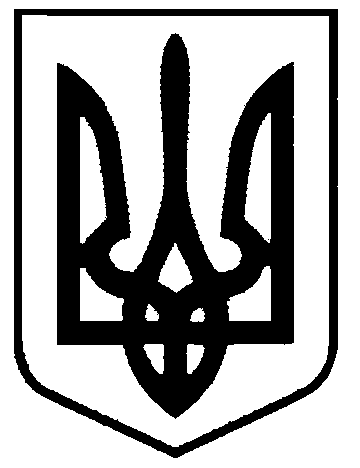 СВАТІВСЬКА МІСЬКА РАДАШОСТОГО СКЛИКАННЯТРИДЦЯТЬ ТРЕТЯ СЕСІЯРІШЕННЯвід                                      2015 р.    	м. Сватове                                   Про надання згоди  на добровільне об’єднання територіальних громадВідповідно до частини 1 статті 6 Закону України «Про добровільне об’єднання територіальних громад», розглянувши ініціативу Сватівського міського голови Рибалко Є.В. щодо об’єднання міського, результати громадських обговорень, Сватівська  міська радаВИРІШИЛА:Дати згоду на добровільне об’єднання територіальних громад сіл Ковалівка,  Кармазинівка, Нежурине, Попівка Ковалівської сільської ради, сіл Коломийчиха, Жовтневе Коломийчийської сільської  рад, села Свистунівка Свіистунівської сільської ради, сіл Маньківка,  Новопреображенне,  Павлівка Маньківської сільської ради, сіл Стельмахівка, Розівка, Артемівка Стельмахівської сільської ради,  сіл Куземівка,  Володимирівка, Калинівка, Кривошиївка, Підкуйчанськ, селище Новоселівське  Куземівської сільської ради з територіальними громадами Сватівської міської ради  м. Сватове, с. Сосновий, с. дачне, с. Зміївка з центром у місті Сватове. Міському голові звернутися до Ковалівської, Коломийчийської, Маньківської, Свистунівської та Стельмахівської  сільських рад з пропозицією про добровільне об’єднання територіальних громад.Сватівський міський голова                                        Є.В. Рибалко